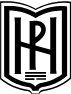 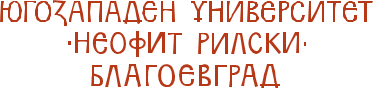 Вх. №……………………..		………………………202.. г.До ректора на ЮЗУ „Неофит Рилски”БлагоевградЗаявлениеот…………………….……………………………………………………………….....................(трите имена)адрес: ……………..……………………………………………………………………………….тел.: …………………………………, имейл……..……………………………….......................Уважаеми г-н Ректор,Моля да бъда допуснат(а) до участие в конкурс за заемане на академичната длъжност професор по ……………………………………………………………………………………….……………………………………………………………………………………...........................,(наименование на конкурса)обявен в ДВ, бр. ………. от ……………..Прилагам следните документи:Автобиография.Протокол от обсъждане на монографичния труд или на равностойни публикации в специализирани научни издания.Справка за изпълнение на минималните национални изисквания, съответно на допълнителните изисквания, посочени във вътрешните правила за развитие на академичния състав в ЮЗУ „Неофит Рилски“.Диплома за образователната и научна степен „доктор“. Документи, документи удостоверяващи изпълнението на изискванията по чл. 87 и чл. 90, ал.2 и ал. 3 от Вътрешните правила за развитие на академичния състав в ЮЗУ „Неофит Рилски“.Справка за оригинални научни приноси, към които се прилагат съответните доказателства. Медицинско свидетелство.Свидетелство за съдимост. Удостоверение за стаж по специалността. Списък на публикации, изобретения и други научно-приложни резултати с подпис на кандидата. Декларация за липса на обстоятелства, свързани с нарушения на права на интелектуална собственост.Административна такса за участие в конкурса в размер на 2 МРЗ.Всички трудове и публикации за участие в конкурса са представени в 5 комплекта на хартиен носител – 1 оригинал и 4 идентични с оригинала копия, и 8 броя на дигитален носител в „pdf“ формат – идентични с оригинала..Запознат/а съм с основанията, целите и условията за обработване на представените от мен лични данни за участие в конкурс за заемане на академична длъжност. ………….............						С уважение: ……………………      (дата)							      		      (подпис)